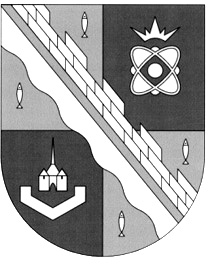 администрация МУНИЦИПАЛЬНОГО ОБРАЗОВАНИЯ                                        СОСНОВОБОРСКИЙ ГОРОДСКОЙ ОКРУГ  ЛЕНИНГРАДСКОЙ ОБЛАСТИпостановлениеот 04/03/2020 № 447О внесении изменений в постановление администрацииСосновоборского городского округа от 04.05.2016 № 982«О назначении уполномоченных органов для осуществления передаваемых отдельных государственных полномочий за счет субвенций и полномочий органов местного самоуправленияпо вопросам местного значения за  счет субсидий и иных межбюджетных трансфертов областного и федерального бюджетов»В соответствии со ст.139, 140 Бюджетного кодекса Российской Федерации, Федеральным законом «Об общих принципах организации местного самоуправления в Российской Федерации» от 02.12.2016 № 131-ФЗ, областным законом «Об областном бюджете Ленинградской области на 2020 год и на плановый период 2021 и 2022 годов» от 04.12.2019 № 94-оз, администрация Сосновоборского городского округа                            п о с т а н о в л я е т:1. Внести изменение в постановление администрации Сосновоборского городского округа от 04.05.2016 № 982 «О назначении уполномоченных органов для осуществления передаваемых отдельных государственных полномочий за счет субвенций и  полномочий органов местного самоуправления по вопросам местного значения за счет субсидий и иных межбюджетных трансфертов областного и федерального бюджетов»:1.1. Пункт 1.1. «Администрацию Сосновоборского городского округа» дополнить следующими подпунктами: «1.1.82. Субсидии на строительство, реконструкцию и приобретение объектов дошкольного образования».	2. Общему отделу администрации (Смолкина М.С.) обнародовать настоящее постановление на электронном сайте городской газеты «Маяк».	3. Отделу по связям с общественностью (пресс-центр) Комитета по общественной безопасности и информации (Никитина В.Г.) разместить настоящее постановление на официальном сайте Сосновоборского городского округа.4. Настоящее постановление вступает в силу со дня официального обнародования и распространяется на правоотношения, возникшие с 01.01.2020.		5. Контроль исполнения настоящего постановления оставляю за собой.Глава Сосновоборского городского округа	                           	      М.В.Воронков Исп. Дружинина И.В..КФ 2-56-10; ЛЕСОГЛАСОВАНО: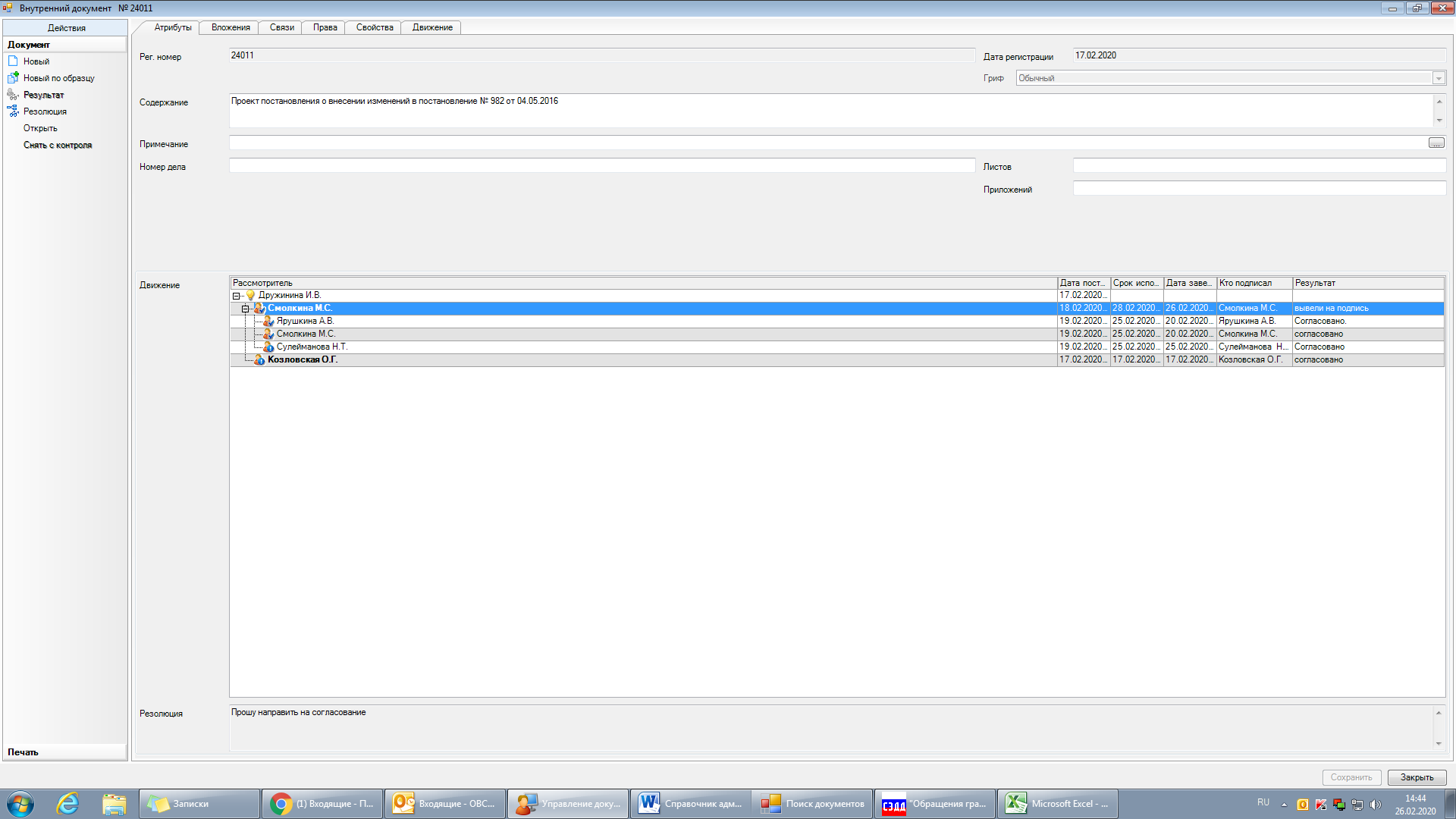 Рассылка:Общ.о., КФ, ЦБ     